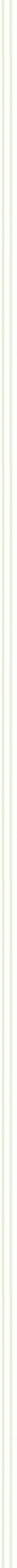 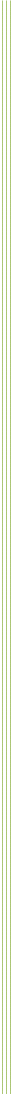 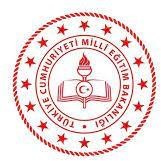 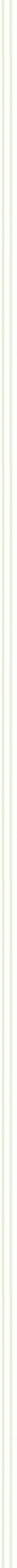 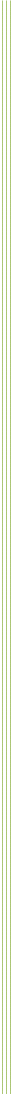 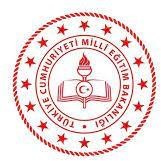 T.C.AKŞEHİR  KAYMAKAMLIĞIAKŞEHİR TORNACI EROL CUMBUL TOKİ MESLEKİ VE TEKNİK ANADOLU LİSESİ MÜDÜRLÜĞÜ2022-2023 EĞİTİM-ÖĞRETİM YILI PANSİYON KAYIT KILAVUZU2022-2023EĞİTİM-ÖĞRETİM YILI PANSİYON KAYIT KILAVUZUPANSİYONA KAYIT İLE İLGİLİ AÇIKLAMALAROkulumuz kız ve erkek pansiyonlu olup, 2022–2023 eğitim-öğretim yılında 114 (YÜZ ONDÖRT ) adet boş kontenjan bulunmaktadır. Boş kontenjan dağılımı aşağıdaki şekildedir.Boş bulunan kontenjanlara öğrenciler, “MİLLÎ EĞİTİM BAKANLIĞINA BAĞLI RESMİ OKULLARDA YATILILIK, BURSLULUK, SOSYAL YARDIMLAR VE OKUL PANSİYONLARIYÖNETMELİĞİ” doğrultusunda sıraya konularak ÖN KAYITLARI yapılacaktır.Kayıt tarihlerinin sona ermesiyle birlikte kesin kayıt listesi yayınlanacaktır.Pansiyona kayıt yaptıracaklar evraklarını 15.08.2022-31.08.2022 tarihleri arasında eksiksiz olarak doldurularak okul idaresine teslim etmesi gerekmektedir. Bu tarihe kadar evraklarını teslim etmeyenler sıralamaya dahil edilmeyecektir.           Kamil ERSOYOkul MüdürüPANSİYON KAYIT - KABUL İÇİN GEREKLİ BELGELERAKŞEHİR TORNACI EROL CUMBUL TOKİ MESLEKİ VE TEKNİK ANADOLU LİSESİ MÜDÜRLÜĞÜNE 	AKŞEHİRPANSİYON BAŞVURU DİLEKÇESİVelisi bulunduğum, okulunuz ……………..sınıfı öğrencilerinden	no’lu…………………………………..'ın okulunuz pansiyonundan PARASIZ / PARALI yatılı olarak yararlanmasını istiyorum. Başvuru için gerekli bütün belgeler ektedir.Gereğini arz ederim.İMZA….../…./2022Adı SoyadıNOT: Ailenin 2021 senesi yıllık gelir toplamından fert başına düşen toplam miktarın 2022 Mali Yılı için tespit edilen 18.160,00 (onsekizbinyüzaltmış) TL’yi geçmemesi gerekir. Aile gelirinin tespitinde ailenin 2021 yılında elde ettiği tüm gelirleri esas alınacaktır.MİLLİ EGİTİM BAKANLIGINA BAGLI RESMİ OKULLARDA YATILILIK, BURSLULUK, SOSYAL YARDIMLAR VE OKUL PANSİYONLARI YÖNETMELİGİ18. MADDESİ:MADDE 18- (1) Ortaokul, imam-hatip ortaokulu veya özel eğitim ortaokulunu tamamlayan burslu öğrencilerin resmi ve örgün ortaöğretim kurumlarında öğrenimlerine gündüzlü olarak devam etmeleri halinde burslulukları devam eder. Ortaöğretim kurumlarına parasız yatılı yerleştirilen öğrencilerin burslulukları okul müdürlüklerince e-Burs sistemi üzerinden iptal edilir.PARALI YATILI ÖĞRENCİLERİN PANSİYON TAKSİTLERİNİ ÖDEME PLANITAKSİT: İlk kayıt esnasında yatırılacaktır: 2305,00 TL (2022 Eylül , Ekim ve Kasım aylarının ücreti)TAKSİT : 1-30 KASIM 2022 tarihleri arasında yatırılacaktır: 2305,00 TL(2022 Aralık, 2023 Ocak ve Şubat aylarının taksidi )TAKSİT : 01-28 ŞUBAT 2023 tarihleri arasında yatırılacaktır: 2023 Bütçe Kanunu ile tespit edilen ücretin dörtte biri (2023 Mart, Nisan ve Mayıs aylarının taksidi )TAKSİT : 1-30 NİSAN 2023 tarihleri arasında yatırılacaktır: 2023 Bütçe Kanunu ile tespit edilen ücretin dörtte biri (2023 Haziran, Temmuz ve Ağustos aylarının taksidi )Paralı yatılı öğrencilerin taksiti AKŞEHİR TORNACI EROL CUMBUL TOKİ MESLEKİ VE TEKNİK ANADOLU LİSESİ MÜDÜRLÜĞÜNE yatırarak makbuzu okul idaresine teslim etmesi gerekmektedir. Aksi taktirde taksidi yatırmadı olarak işlem yapılacaktır.NOT: Bu tarihler aralığında taksitini ödemeyen paralı yatılı öğrencinin pansiyonla ilişiği kesilir.EK-1ÖĞRENCİ AİLESİNİN MADDİ DURUMUNU GÖSTEREN BEYANNAMEAile maddi durumumun yukarıda belirttiğim şekilde olduğunu beyan eder, velisi bulunduğum....................................................................................... Okulu/Lisesi	sınıfı öğrencilerinden..........................................	oğlu/kızı	..............No’lu	.............................................’ın	yılıyatılılığa/bursluluk sınavına kabulünü arz ederim... /.. /…. İmzaVelinin Adı ve SoyadıÖğrencininAdı ve Soyadı :...................................................Adresi :....................................................................................................... EKLER:Yetkili kişi, kurum veya kuruluşlardan alınan geçen yıla ait gelir durumunu gösteren belge.Aile üyelerinin Türkiye Cumhuriyeti kimlik numaraları beyanı.Velinin ve varsa eşinin bakmakla yükümlü olduğu anne ve babası ile ilgili tedavi yardımı beyannamesi, varsa bakmakla yükümlü olduğu diğer şahıslarla ilgili mahkeme kararı örneği.Velinin yararlanacağı kontenjanla ilgili belge.ÖĞRENCİ AİLESİNİN MADDİ DURUMUNU GÖSTERİR BEYANNAMENİN (EK–1 BELGESİNİN) DOLDURULMASIMemur çocukları:1 OCAK 2021 ile 31 Aralık 2021 tarihleri arasında bağlı olduğunuz KURUMDAN ALINACAK bir yıllık gelirinizi gösterir belge. (Anne baba çalışıyorsa her ikisi için ayrı olacaktır.)İşçi çocukları:1 OCAK 2021 ile 31 Aralık 2021 tarihleri arasında bağlı olduğunuz MUHASEBE bürosunun onayladığı bir yıllık gelirinizi gösterir belge. (Anne baba çalışıyorsa her ikisi için ayrı ayrı olacaktır.) (Özel sektörde işçi ise bağlı olduğu muhasebeden onaylanacaktır.)Emekli çocukları:1 OCAK 2021 ile 31 Aralık 2021 tarihleri arasında MAAŞ ALDIĞINIZ BANKADAN aylar itibariyle maaş dökümünüzü gösterir belge.(Anne baba emekliyse her ikisi için ayrı ayrı olacaktır.)Esnaf çocukları:Sosyal güvenlik kurumuna kayıtlı olmayıp maaş almadığına dair belge (Anne ve baba için ayrı yapılacak)Serbest meslek sahibi ise vergi dairesinin adı, adresi ve hesap numarası belirtilen, basit ya da gerçek usulde vergiye bağlı olan mükelleflerin bir önceki yıla ait (2021 yılı gelir vergisi matrahını)gösteren belge.(Anne baba esnafsa her ikisi için ayrı ayrı olacaktır.)Çiftçi çocukları:Sosyal güvenlik kurumuna kayıtlı olmayıp maaş almadığına dair belge (Anne ve baba için ayrı yapılacak)Tarım Müdürlüğü tarafından ailenin bir yıllık gelir durumunu gösterir belge (2021Yılı)Örnek-1: “Kişinin üzerine kayıtlı 10 dönüm arazide üzüm bağı bulunmakta olup 2021 yılı yıllık gelir toplamı 18.000TL’dir.”gösterir resmi yazı.Örnek-2:“Kişi damızlık havyan yetiştiriciliği yapmakta olup 10 adet inekten yıllık gelir toplamı 25.000TL dir.”gösterir resmi yazı.(Anne baba çiftçiyse her ikisi için ayrı ayrı olacaktır.)Herhangi bir işi olmayanların çocukları:(Anne ve baba için ayrı ayrı yapılacak)Sosyal güvenlik kurumuna kayıtlı olmayıp maaş almadığına dair belge alınacak.Maliyeye gidilip vergi mükellefi olmadığınıza dair belge alınacak.Tarım Müdürlüğüne gidilip üzerine kayıtlı herhangi bir arazi bulunmadığına dair belge alınacak.AKŞEHİR TORNACI EROL CUMBUL TOKİ MESLEKİ VE TEKNİK ANADOLU LİSESİ MÜDÜRLÜĞÜNE Okulunuz Akşehir Tornacı Erol Cumbul Toki Mesleki Ve Teknik Anadolu Lisesi Müdürlüğü Kız Öğrenci  Pansiyonunda kalmakta olan…………….sınıfı, ……………..no’lu…………………………………………………..‘nın velisiyim. Milli Eğitim Bakanlığı Ortaöğretim Kurumları Yönetmeliği 34. Madde 2. Fıkrası (Pansiyonlu okullarda  yatılı öğrencilerin eğitim ve öğretimle ilgili iş ve işlemleriyle sınırlı olmak üzere, velinin yazılı iznine bağlı olarak okul yöneticilerinden birisi öğrenci velisi olarak ilişkilendirilir.) uyarınca pansiyondan sorumlu müdür yardımcısının öğrencimin velisi olmasını kabul ve talep ediyorum.Öğrencimin Akşehir Tornacı Erol Cumbul Toki Mesleki Ve Teknik Anadolu Lisesi Müdürlüğü Kız öğrenci  pansiyonunda kalmakta olduğu süre içerisinde okul müdür yardımcısının;Öğrencimin katılacağı tüm resmi gezilere, törenlere, yarışmalara, programlara, etütler, kurslara başvuru yapmasını,Öğrencimle ilgili tüm okul işlemlerini gerçekleştirmesini,Öğrencimle ilgili tüm disiplin işlemlerini gerçekleştirmesini,Öğrencimle ilgili tüm rehberlik işlemlerini gerçekleştirmesini,Öğrencimle ilgili tüm izin işlemlerini gerçekleştirmesini kabul ve talep ediyorum.Gereğini bilgilerinize arz ederim.  ...../…./2022Öğrenci Velisi / BabasıAdres:Telefon:…./…../2022Kamil ERSOYOkul MüdürüT.C.AKŞEHİR TORNACI EROL CUMBUL TOKİ MESLEKİ VE TEKNİK ANADOLU LİSESİ MÜDÜRLÜĞÜNE VELİ İZİN BELGESİOkulunuz pansiyonunda yatılı olarak kalmakta olan 9. Sınıf öğrencisi…………………………………………………………’ın aşağıda adları, soyadları, telefon numaraları ve açık adresleri belirtilen kişilere evci çıkması bu kişilerle mektuplaşması ve telefon görüşmesi yapmasında sakınca yoktur.Gereğini bilgilerinize arz ederim.İMZA…./…./2022Adı Soyadı (Öğrenci Velisinin)ÇARŞI İZİN MUVAFAKAT BELGESİVelisi bulunduğum okulunuz öğrencisi	’nınOkulunuzda okuyacağı süre içerisinde evci iznini kullanmadığı haftalarda okul idaresinin veya nöbetçi öğretmenin uygun göreceği saatlerde hafta içi veya cumartesi, pazar günleri ile diğer tatillerde ihtiyaçlarını karşılamak için okul dışına, çarşı iznine çıkmasını talep ediyorum. Dışarıya çıktığı gün ve saatlerde doğacak her türlü idari ve hukuki sorumluluğu kabul ediyorum.Gereğini arz ederim.…/…. /2022Adı Soyadı (Öğrenci Velisinin)NOT:Öğrencilerin hafta içi veya cumartesi pazar günleri ile diğer tatillerde çarşı izninde, okul dışında geçirdiği sürelerde sorumluluğu veliye aittir.Çarşı izin çıkışları idarenin bilgisi dâhilinde PANSİYON ÇARŞI İZİN DEFTERİ doldurularak yapılacaktır.Çarşı izin çıkışları cumartesi günü saat 13.00’de başlayıp akşam saat 16.00’da sona erecektir.Pazar günü saat 14:00 /14:30 arası market izni vardır. Çok önemli bir gerekçesi olursa öğrenci hafta içi ders saatleri dışında da çarşıya gönderilebilir.Çarşı izin saatleri mevsime ve uygunluğuna göre idare tarafından değiştirilebilir.Velisi	bulunduğum	………….…	sınıfı,	……………	no’lu………………………………………‘nın okulunuz pansiyonunda parasız / paralı yatılı olarak kalmasını istiyorum. Yatılılığa kabul edildiği takdirde aşağıdaki yazılı maddeleri kabul ediyorum.Öğrencimin, MEB tarafından kabul edilen ve kabul edilecek pansiyon yönetmeliklerine ve bu yönetmeliklere uygun yapılan her türlü uygulamaya uymasını sağlayacağım.Veli toplantılarında çoğunlukla alınan her tür karara, pansiyon iç yönergesindeki kararlara katılacağım.Kurum eşyalarına, arkadaşlarının eşyalarına verdiği her tür zararı, itiraz etmeksizin ödeyeceğim.Verdiğim adres veya telefonda meydana gelecek değişiklikleri mümkünse aynı gün, değilse ertesi okul ve yurt idaresine bildireceğim.Pansiyon idaresi tarafından öğrenci aracılığı ile resmi yazı ile sabit telefonla, cep telefonuyla veya cep telefonu mesajı ile çağrıldığımda en kısa zamanda geleceğim.Bakanlıkça ve Pansiyon İç Yönergesince yasaklanan nitelikli cep telefonunu, maddi değeri yüksek eşyayı, öğrenci harçlığı limitinin üstünde parayı, reçeteli veya reçetesiz ilaçları, vb. malzemeyi öğrencimin üzerinde ve yanında bulundurmaması gerektiğini biliyorum.Pansiyonun ziyaret saatleri dışında önemli bir durum olmadıkça ziyaret için öğrenciyi çağırmayacağım, etüt saatlerinde öğrencime telefon açmayacağım. Etüt saatlerinde cep telefonunun açık olmasının yasak olduğunu biliyorum. Öğrencimin uymasını sağlayacağım.Öğrencimin rahatsızlanıp hastaneye gönderilmesi durumunda, saatine bakmaksızın ilgileneceğim.Öğrencimin hafta sonu izinlerini ilişikteki formda verdiğim adreste geçirmesini, verdiğim adreste herhangi bir sorun olursa yasal sonuçlarını, öğrencimin idareden gizli başka bir adreste kalması halinde meydana gelecek kanuni sorumlulukları kabul ediyorum.Öğrencimin pansiyonda kalırken yemekhane, yatakhane, etüt salonları ve okulda nöbetçilik yapacağını biliyorum, nöbetlerin tutulmamasının disiplin suçu olduğunu biliyor ve kabul ediyorum.Öğrencimdeki bütün rahatsızlıkları doğru ve açık bir şekilde pansiyon idaresine bildireceğim. Önceden var olan ve beyan etmediğim ancak daha sonra ortaya çıkan rahatsızlık neticesinde öğrencimin pansiyonda kalması sakıncalı olursa öğrencimi pansiyondan alacağımı, yasal sonuçlarına katlanacağımı biliyor ve kabul ediyorum.(Paralı kalanlar için) Pansiyon taksitlerinin yılda bir peşin, üç taksit halinde ve Eylül, Kasım, Şubat, Nisan aylarında ayın onuna kadar ödenmesi gerektiğini, belirtilen tarihlerde ödemediğim takdirde öğrencimin pansiyondan kaydının silineceğini biliyorum ve kabul ediyorum.…../ …../ 2022Veli imzasıOkulunuz pansiyonunda parasız / paralı yatılı olarak kalmak istiyorum. Yatılılığa kabul edildiğim takdirde aşağıdaki yazılı maddeleri kabul ediyorum.MEB tarafından kabul edilen ve kabul edilecek pansiyon yönetmeliklerine ve bu yönetmeliklere uygun yapılan her türlü uygulamaya uyacağım. İlan tahtasını sık sık okuyacağım, ayrı bir uyarıya meydan vermeden ilanları kendim takip edeceğim.MEB ve Pansiyon İç Yönergesine göre yasaklanan nitelikli cep telefonunu, maddi değeri yüksek eşyayı, öğrenci harçlığı limitinin üstünde parayı, reçeteli veya reçetesiz ilaçları vb. malzemeyi çantamda, valizimde, dolabımda bulundurmayacağım.Etüt saatlerinde cep telefonumun açık olmasının suç olduğunu, cep telefonumdaki mesajlardan sorumlu olduğumu, telefonumu başkalarına kullandırmayacağımı, cep telefonumun hat ve imei numarasını yurt idaresine vermem gerektiğini biliyorum.Kurumun, arkadaşlarımın eşyalarına verdiğim her tür zararı, itiraz etmeksizin ödeyeceğim.Verdiğim adres veya telefonda meydana gelecek değişiklikleri mümkünse aynı gün, değilse ertesi gün okul ve Pansiyon idaresine bildireceğim.Pansiyon bahçesinin dışına dahi izinsiz çıkmayacağım. Her nereye gidersem gideyim kesinlikle izin alacağım. İzin almadan pansiyon bahçesinin dışına bile çıkmamın yasak olduğunu biliyorum.Hastalandığımda pansiyon idaresine haber vereceğim, doktorun verdiği ilaçları pansiyon idaresine teslim edeceğim.Evci izinlerimi formda belirttiğim adreste geçireceğim, velimin izni olmadan bir yere asla gitmeyeceğim. Çarşı izni için pansiyon idaresine yaptığım beyanların sonucunu şimdiden kabul ediyorum.Yemekhane, yatakhane, etüt salonları ve okulda nöbetçilik yapacağımı, nöbetlerin tutulmamasının disiplin suçu olduğunu biliyor ve kabul ediyorum.Evci olarak veya çarşı izni ile okuldan ayrıldığımda beyan ettiğim veya okul idaresinin belirttiği saatleri geçirmeden pansiyonda bulunacağım. Aksi takdirde hakkımda disiplin işlemi yapılacağını biliyor ve kabul ediyorum.Pansiyon İdaresinin Öğrenciye Karşı SorumluluklarıYukarıdaki maddeleri kabul eden ve uygulayan öğrencilerimize, yurtta kaldıkları süre içerisindeHiçbir ayrım yapılmadan “Türk Milli Eğitiminin Temel Amaçları”nda belirtilen esaslar doğrultusunda; rahat, huzurlu, sağlıklı bir ortamda eğitim ve öğretim hizmeti verilecektir.…./ …./ 2022Öğrencinin adı soyadı İmzasıPANSİYONA YERLEŞECEK ÖĞRENCİLERİN GETİRECEĞİMALZEME VE EŞYALARPansiyonumuzda yatılı olarak kalmaya hak kazanan öğrencilerimizin okulların açıldığı gün  ( 11/09/2022 Pazar veya 12/09/2022 pazartesi  günleri) aileleri ile beraber gelip pansiyona yerleşmiş olmaları gerekmektedir.Pansiyon Pazar günü açılacaktır. Yanlarında aşağıda yazılı malzeme ve eşyaları getireceklerdir. Öğrencilerin her zaman en geç 17.00 de pansiyona gelmesi gerekmektedir.(Pansiyon demirbaş eşya taahhütnamesi)AKŞEHİR TORNACI EROL CUMBUL TOKİ MESLEKİ VE TEKNİK ANADOLU LİSESİ MÜDÜRLÜĞÜNE	AKŞEHİR2022-2023  Eğitim - Öğretim yılında................sınıf	nolu yatılı öğrenciniz......................................................... nin velisi olarak ben aşağıda cins, miktarı, nitelikleri yazılı demirbaş eşyaları sağlam olarak ilgiliden teslim aldık. Ġlgili memura sağlam olarak teslim etmeyi, demirbaş eşyada meydana gelebilecek zarar ve ziyanı tespit olunan o günün rayiç bedeli üzerinden ödemeyi veya her türlü kesintinin yapılmasını veya aynı olarak yerine koymayı taahhüt ederiz.........../ ....... / 2022Velinin Adı ve Soyadı	: .................................................Ġmza	: ..................................................Adres	: ..........................................................................................................Ev Tel	:0 ............. ./.....................................................Cep Tel :0 ............. ./......................................................Öğrencinin Adı ve Soyadı	: ...........................................................Sınıf  - No	: ...........................................................Ġmza	: .............................................................Ambar Memuru	Nöbetçi Belletici	Müd.Yrd                                                                          UYGUNDUR       ….. / ….. / 2022Kamil ERSOYOkul MüdürüSOSYAL GÜVENLİK KURUMU MÜDÜRLÜĞÜNE										…………………..Velisi bulunduğumuz öğrencimizin yatılılık - bursluluk işlemleri için eşimin ve benim SSK, Bağ-Kur ve Emekli Sandığı kapsamında çalışan olup olmadığımıza dair bir belge istenmektedir. Söz konusu belgenin verilmesi için,	Gereğini arz ederim														                                                            ……/……/2022						 				  Adı Soyadı      												  											                                  İmza          Adres:………………………………………………………………………………VERGİ DAİRESİ MÜDÜRLÜĞÜNE								……………Velisi bulunduğumuz öğrencimizin yatılılık - bursluluk işlemleri için eşimin ve benim Vergiye Tabi Mükellef olup olmadığımıza dair bir belge istenmektedir. Söz konusu belgenin verilmesi için,	Gereğini arz ederim.																						……/……/2022								     	        Adı Soyadı								                             			   										 İmza          Adres:………………………………………………………………………………İLÇE GIDA TARIM VE HAYVANCILIK MÜDÜRLÜĞÜNE										……………Velisi bulunduğumuz öğrencimizin yatılılık - bursluluk işlemleri için eşimin ve benim 2020 yılı tarımsal ve hayvansal üretim yapıp yapmadığımız, yapıyor isek tarımsal ve hayvansal gelir miktarımıza dair bir belge istenmektedir. Söz konusu belgenin verilmesi için,	Gereğini arz ederim.																						……/……/2022								     	                                                Adı Soyadı								                             			   										                                                                 İmza          Adres:………………………………………………………………………………                                       2022-2023 EĞİTİM ÖĞRETİM YILI ÖĞRENCİ PANSİYONUÖN KAYIT / BAŞVURU BİLGİ FORMUBOŞ KONTENJAN SAYILARIKIZ MEVCUT126BOŞ KONTENJAN1141Okuldan verilecek yatılılık istek dilekçesi.2Maddi durum beyannamesi (EK-1)(EK–1 BELGESİNİN DOLDURULMASIYLA İLGİLİ SAYFAYI DİKKATLİCE OKUYUNUZ. OLUŞABİLECEK YANLIŞLIKLARDA SORUMLULUKTAMAMEN KİŞİYE AİTTİR.)3Sağlık Raporu: Herhangi bir sağlık kuruluşundan alınacak ve raporda “Yatılı okumasına engel bir hastalığı yoktur.” şeklinde ifade yer alacak.Aile hekiminden alınacak olan ÖĞRENCİ MUAYENE İZLEME BİLDİRİM FORMU4Ailenin tamamını içeren nüfus kayıt örneği (Nüfus idaresinden alınacak ve aile reisi kendi adına alacak. Babanın bakmakla yükümlü olduğu kişiler belirtilecek. Öğrenci adına alınmayacaktır.) b)Veliye ve öğrenciye ait ikametgah belgesi	5Eşler ayrı ise öğrencinin velayetini gösteren mahkeme kararı.6Burslu olduğunu belirten yazı (Bursu var ise mezun olduğu okuldan alınacak)7Veli İzin Dilekçesi82021-2022 Eğitim Öğretim yılında okul değiştirme cezası almadığına dair yazı. (Öğrencinin mezun olduğu ortaokuldan alınacak)9Öğrencinin ve velisinin nüfus cüzdanı fotokopisi1018 yaşından büyük okuyan çocuk varsa öğrenci belgesi (Öğrenim gördüğü okuldan alınacak)11Parasız yatılı kalmak isteyen öğretmen çocuklarından (doğrudan yerleştirme hakkı için) velisinin görev yaptığı yerleşim yerinde lise olmadığına dair resmi yazı. (İlçe Milli Eğitim Müdürlüğünden)12NOT: Ayrıca bu kılavuzda bulunan diğer evraklar doldurulmuş ve imzalanmış bir şekilde okul idaresine teslim edilecektir. Uyarı: Yatılılıkla ilgili belgeler en geç 31.08.2022 tarihine kadar okul idaresine teslim edilecektir.ÖĞRENCİNİNTC NoBABAAdıBABASoyadıBABAMesleğiBABAAdresANNEAdıANNESoyadıANNEMesleğiVELİSİAdıVELİSİSoyadıVELİSİMesleğiVELİSİAdresVELİSİTelefonlarCep:                            Ev:                            İş:Velinin adı ve soyadı:Velinin öğrenciye yakınlık derecesi:Velinin işi ve işyeri adresi:Velinin geliri:(Serbest meslek sahibi ise vergi dairesinin adı, adresi ve hesap numarası belirtilen, basitya da gerçek usulde vergiye bağlı olan mükelleflerin bir önceki yıla ait gelir vergisi matrahını gösteren belge. Ücretli veya maaşlı çalışıyor ise muhasebe birimi veya ilgili kişi, kurum ve kuruluşlardan alınacak aylar itibarıyla bir önceki yıla ait on iki aylık toplam gelirini gösteren belge. Gelirin on iki ayı bulmaması hâlinde son aylık Geliri esas alınarak on iki ay üzerinden yıllıkhesaplanacaktır.)Velinin eşi çalışıyor ise geliri:(Vergi dairesi, muhasebe birimi veya ilgili kişi, kurum ve kuruluşlardan alınacak aylar itibarıyla bir önceki yıla ait on iki aylık toplam gelirini gösteren belge. Gelirin on iki ayıbulmaması hâlinde son aylık geliri esas alınarak on iki ay Üzerinden yıllık hesaplanacaktır.)Velinin diğer gelirleri:Ailenin net yıllık gelir toplamı:Ailenin yıllık gelir toplamının fertbaşına düşen toplam yıllık tutarı:(Ailenin toplam geliri, ailedeki fert sayısına bölünerek hesaplama yapılacaktır.)Velinin ve varsa eşinin bakmakla yükümlü olduğu fertlerin adı ve soyadı ile yakınlık derecesi:(Aile nüfus kayıt örneği, velinin ve varsa eşinin bakmakla yükümlü olduğu anne ve babası ile ilgili tedavi yardımıbeyannamesi, varsa bakmakla yükümlü olduğu diğer şahıslarla ilgili mahkeme kararı örneği)Evci Çıkabileceği Kişilerin AdıSoyadıEvci Çıkabileceği Kişilerin AdıSoyadıÖğrenciye YakınlığıTelefon NoAçık Adresi12345VelisininAdı ve SoyadıYakınlık derecesiEv AdresiEv Telefonuİş Adresiİş TelefonuYukarıdaki yazılıOkudumTarih:Adı-Soyadı:Ev:Yukarıdaki yazılıOkudumTarih:Adı-Soyadı:Ev:taahhütnameyi okudum,:Öğrenci Velisi:--- /---/ 2022oğlum/kızım adınakabul ve taahhüt ediyorum.İmza::::S.NOMALZEMENİN / EŞYANIN CİNSİ1yastık, (Battaniye ve nevresim takımı okulumuzca temin edilecektir. 2Pijama ve eşofman takımı3Terlik (2 adet-Banyo ve oda için)4Şampuan, sabun, diş fırçası, tarak, lif v.b.5El Havlusu - Banyo havlusu veya bornoz6Dolap için asma kilit (Yedek anahtarı pansiyon müdür yardımcısına teslim edilecektir.)7Elbise askısı (En az 6 adet)8Yedek iç çamaşırı ve çorap (En az 5’er adet)9Yeteri kadar sivil kıyafet (Çok fazla getirilmeyecek)SIRAEŞYANIN ADIMİKTARINİTELİĞİ1RANZA1Sağlam Kullanılır2DOLAP1Sağlam Kullanılır3YATAK1Sağlam Kullanılır4BATTANĠYE1Sağlam Kullanılır5PİKE1Sağlam Kullanılır6NEVRESĠM TAKIMI1Sağlam KullanılırOda boyası yeni, kapı ve pencereler sağlam durumdadır.Oda boyası yeni, kapı ve pencereler sağlam durumdadır.Oda boyası yeni, kapı ve pencereler sağlam durumdadır.Oda boyası yeni, kapı ve pencereler sağlam durumdadır.ÖĞRENCİNİNÖğrencinin TC Kimlik NoÖĞRENCİNİNÖğrencinin Adı SoyadıÖĞRENCİNİNSınıfıÖĞRENCİNİNCinsiyeti Kız (………)                                  Erkek (……..)ÖĞRENCİNİNPansiyon yatılılık talebiParalı Yatılı (…….)                               Parasız Yatılı (……)ÖĞRENCİNİNGeldiği Yerİl Dışı (……)     İl Merkezi (……)     İlçe (…..)      Köy / Kasaba (……)      ÖĞRENCİNİNGeldiği Yerin AdıÖĞRENCİNİNMezun Olduğu Ortaokulun AdıÖĞRENCİNİNOrtaokulu YİBO’da yatılı olarak mı okudu?Evet (………)                                  Hayır (……..)ÖĞRENCİNİNBurs Alıyor mu?Evet (………)                                  Hayır (……..)ÖĞRENCİNİNRahatsızlığı var mı?Evet (………)                                  Hayır (……..)ÖĞRENCİNİNİlaç Alerjisi var mı?Evet (………)                                  Hayır (……..)ÖĞRENCİNİNSosyal Güvencesi  SGK (……)        EMEKLİ SANDIĞI (…..)        DİĞER (…….)ÖĞRENCİNİNKan GrubuÖĞRENCİNİNVelisi Kim?Anne (…….)                                        Baba (……) ÖĞRENCİNİNÖğrenci Telefon NoÖĞRENCİNİNÖğrenciye ait bilmemiz gereken önemli veya özel bir konu var mı?Evet (……)                                         Hayır (…..)BABAAdıBABASoyadıBABAMesleğiBABAAdresiBABATelefonlarCep:                                                    Ev:                              ANNEAdıANNESoyadıANNEMesleğiANNEAdresiANNETelefonlarCep:                                                   Ev:                              